												СОВЕТ САРОВСКОГО СЕЛЬСКОГО ПОСЕЛЕНИЯ КОЛПАШЕВСКОГО РАЙОНА ТОМСКОЙ ОБЛАСТИРЕШЕНИЕ07.05.2013  											     № 43п. Большая Саровка	В соответствии с Федеральным законом от 22.11.1995 № 171-ФЗ «О государственном регулировании производства и оборота этилового спирта, алкогольной и спиртосодержащей продукции и об ограничении потребления (распития) алкогольной продукции», Федеральным законом от 06.10.2003 г. № 131-ФЗ «Об общих принципах организации местного самоуправления в Российской Федерации», постановлением Правительства РФ от 27.12.2012 г. № 1425 «Об определении органами государственной власти субъектов Российской Федерации мест массового скопления граждан и мест нахождения источников повышенной опасности, в которых не допускается розничная продажа алкогольной продукции, а также определении органами местного самоуправления границ прилегающих к некоторым организациям и объектам территорий, на которых не допускается розничная продажа алкогольной продукции», Законом Томской области от 05.05.2012 № 48-ОЗ «Об установлении на территории Томской области дополнительных ограничений времени и мест розничной продажи алкогольной продукции»Совет поселения РЕШИЛ:1. Определить минимальное значение расстояния от детских, образовательных, медицинских организаций до границ прилегающих территорий, на которых не допускается розничная продажа алкогольной продукции, в радиусе не менее 10 метров. Максимальное значение расстояния не может превышать минимальное значение указанного расстояния более чем на 30 процентов. Прилегающая территория ограничивается измеряемым в метрах, кратчайшим расстоянием по пешеходной доступности от входа на объект до входа для посетителей в стационарный торговый объект, в котором осуществляется розничная продажа алкогольной продукции.2. Утвердить перечень (приложение 1) и схемы (приложение 2) объектов, указанных в пункте 1 настоящего постановления, расположенных на территории Саровского сельского поселения.3. Настоящее решение вступает в силу со дня официального опубликования.4. Администрации Саровского сельского поселения в течение одного месяца направить настоящее решение в Комитет по лицензированию Томской области.5. Опубликовать настоящее решение в ведомостях органов местного самоуправления и на официальном Интернет-сайте муниципального образования «Саровское сельское поселение».Глава поселения						          В.Н. Викторов           Председатель Совета Саровского сельского поселения           С.В. КузнецПриложение 1 к решениюСовета Саровского сельского поселенияот 07.05.2013 г.   № 43ПЕРЕЧЕНЬдетских, образовательных, медицинских организаций расположенных на территории МО «Саровкое сельское поселение»Приложение 2 к решению Совета  Саровского Сельского поселенияОт 07.05.2013 №43Схема № 1 Расположения объекта МБОУ «Саровская СОШ»По адресу: п. Большая Саровка ул. Советская, д. 19 13-метровые зоны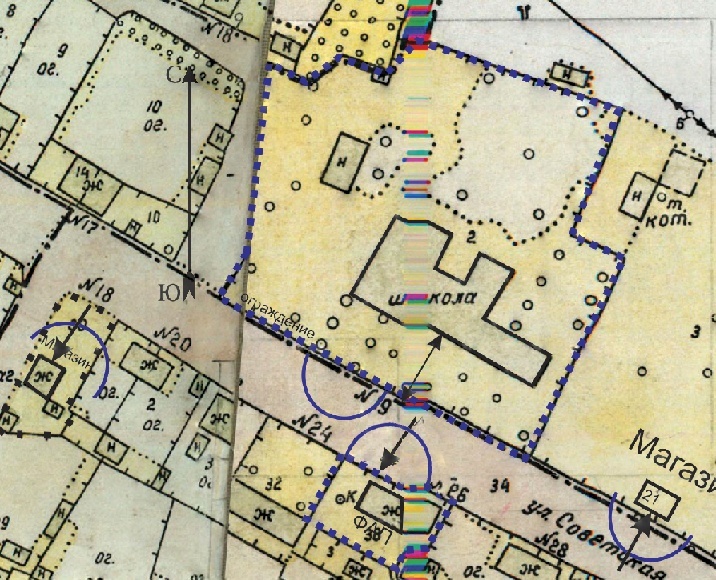 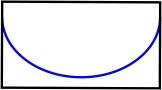  -ВходМасштаб 1:2000Схема № 2 Расположения объекта МКОУ «Тискинская СОШ», МБУЗ «Колпашевская ЦРБ» Филиал Тискинский ФАППо адресу: д. Тискино, ул. Братская, д. 29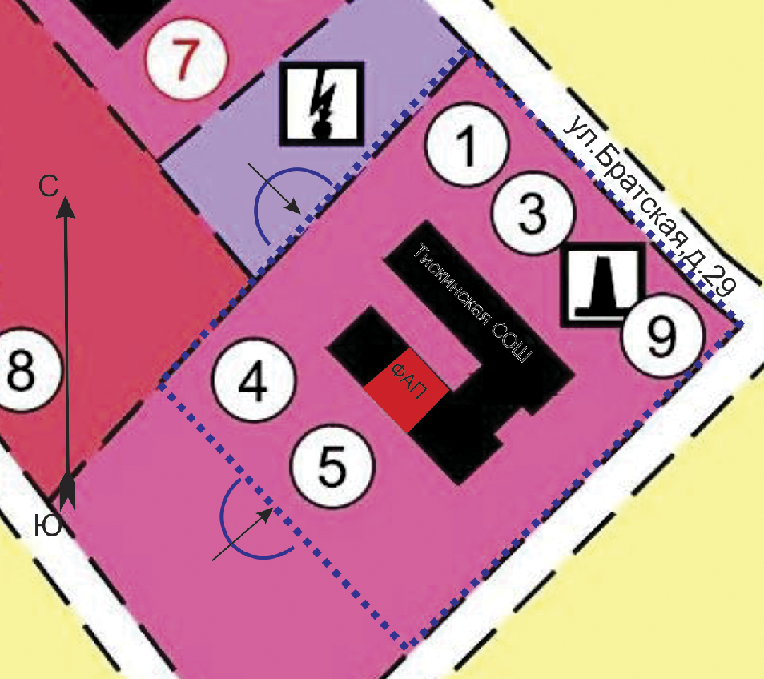  13-метровые зоны -ВходМасштаб 1:2000Схема № 3 Расположения объекта МКОУ «Новоильиновская НОШ»По адресу: с. Новоильинка, пер. Совхозный, д. 7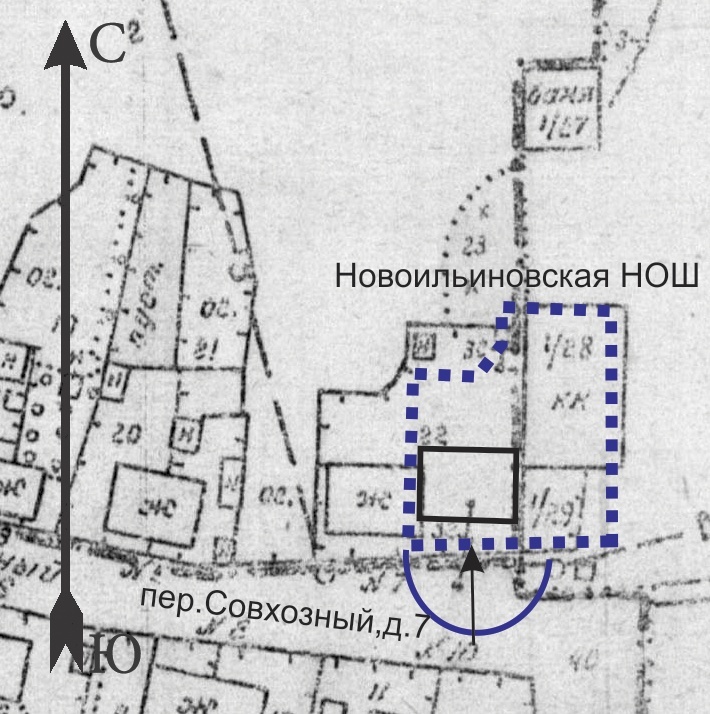  13-метровые зоны -ВходМасштаб 1:2000Схема № 4 Расположения объекта МБОУ «Саровская СОШ» структурное подразделение    Детский садПо адресу: п. Большая Саровка ул. Советская, д.35/2, пом.1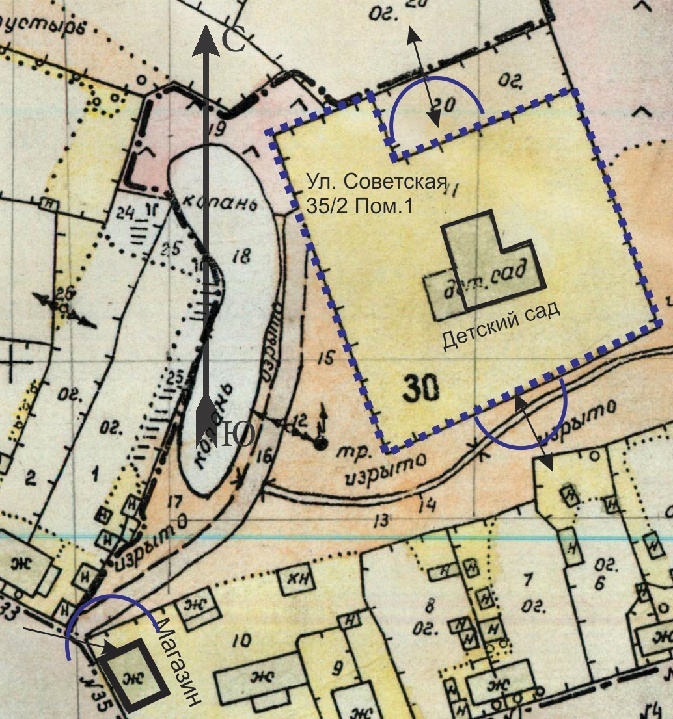  13-метровые зоны -ВходМасштаб 1:2000Схема № 5 Расположения объекта МБУЗ «Колпашевская ЦРБ» филиал Саровский ФАППо адресу: п. Большая Саровка ул. Советская, д. 26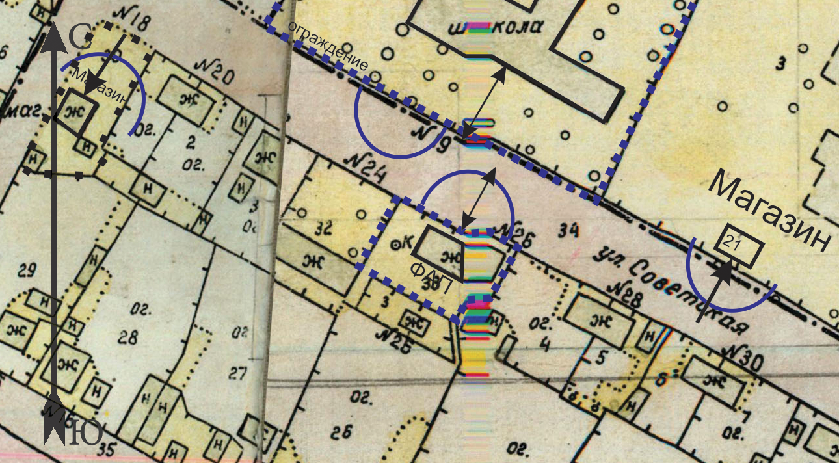  13-метровые зоны -ВходМасштаб 1:2000Схема № 6 Расположения объекта МБУЗ «Колпашевская ЦРБ» филиал Новоильиновский ФАППо адресу: с. Новоильинка, пер. Школьный, стр. 6 13-метровые зоны -ВходМасштаб 1:2000Об определении границ прилегающих территорий, на которых не допускается           розничная продажа алкогольной продукции на территории муниципального образования «Саровское сельское поселение»                         №№схемНаименованиеобъектаМестонахождение объекта1.МБОУ «Саровская СОШ»п. Большая Саровка, ул. Советская, д.192.МКОУ«Тискинская СОШ»д. Тискино, ул. Братская, д.29, пом.13.МКОУ «Новоильиновская НОШ»с. Новоильинка,пер.Совхозный,д.74.МБОУ «Саровская СОШ» структурное подразделение детский садп. Большая Саровка, ул. Советская, д.35/2, пом.15.МБУЗ «Колпашевская ЦРБ» филиал Саровский ФАПп.Б. Саровка, ул. Советская, д.266.МБУЗ «Колпашевская ЦРБ» филиал Тискинский ФАПд. Тискино, ул. Братская, д.29, пом. 27.МБУЗ «Колпашевская ЦРБ» филиал Новоильиновский ФАПс. Новоильинка, пер. Школьный, строение 6